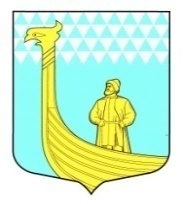 АДМИНИСТРАЦИЯМУНИЦИПАЛЬНОГО ОБРАЗОВАНИЯВЫНДИНООСТРОВСКОЕ СЕЛЬСКОЕ  ПОСЕЛЕНИЕВолховский муниципальный районЛенинградская областьдеревня Вындин Островул. Школьная, д.1 а  ПОСТАНОВЛЕНИЕот «  30  »  июня  2016 года                           №   _91__О мерах по содействию избирательным комиссиямв организации подготовки и проведения выборов на территории муниципального образования  Вындиноостровское сельское  поселениеВолховского муниципального района Ленинградской областив единый день голосования 18 сентября 2016 годаВ соответствии с Федеральным законом от 12.06.2002 № 67-ФЗ «Об основных гарантиях избирательных прав и права на участие в референдуме граждан Российской Федерации», Федеральным законом от 22.02.2014 № 20-ФЗ «О выборах депутатов Государственной Думы Федерального Собрания Российской Федерации», областным законом от 01.08.2006 № 77-оз «О выборах депутатов Законодательного собрания Ленинградской области», постановлением администрации муниципального образования Волховского муниципального района Ленинградской области от 24.06.2016 года № 1521 «О мерах по содействию избирательным комиссиям в организации подготовки и проведения выборов на территории Выборгского района Ленинградской области в единый день голосования «18» сентября 2016 года» и в целях содействия территориальной избирательной комиссии Волховского муниципального района (далее – ТИК ВМР ЛО), участковым избирательным комиссиям муниципального образования Вындиноостровское сельское поселение Волховского муниципального района Ленинградской области в реализации их полномочий по подготовке и проведению выборов, координации деятельности органов местного самоуправления, повышения правовой культуры и активности избирателей в ходе подготовки и проведения выборов п о с т а н о в л я ю:1. Образовать рабочую группу по оказанию организационно-технического содействия ТИК ВМР ЛО и участковой избирательной комиссии в период подготовки и проведения выборов на территории муниципального образования Вындиноостровское сельское поселение Волховского муниципального района Ленинградской области в единый день голосования 18 сентября 2016 года и утвердить ее состав согласно приложению 1.2. Утвердить список должностных лиц администрации муниципального образования Вындиноостровское сельское поселение Волховского муниципального района Ленинградской области, ответственных за оказание содействия ТИК ВМР ЛО, участковой избирательной комиссии в реализации полномочий в период подготовки и проведения выборов на территории муниципального образования Вындиноостровское сельское поселение Волховского муниципального района Ленинградской области согласно приложению 2.3. Утвердить план мероприятий администрации муниципального образования Вындиноостровское сельское поселение Волховского муниципального района Ленинградской области по содействию ТИК ВМР ЛО, участковой избирательной комиссии в организации подготовки и проведения выборов на территории муниципального образования Вындиноостровское сельское поселение Волховского муниципального района Ленинградской области согласно приложению 3.4. Администрации муниципального образования Вындиноостровское сельское поселение Волховского муниципального района Ленинградской области во взаимодействии с соответствующими комитетами и отделами администрации Волховского муниципального района Ленинградской области своевременно, в установленные законом сроки обеспечить первоочередное рассмотрение обращений, заявлений и жалоб, поступающих от граждан.5. Оказывать содействие ТИК ВМР ЛО в осуществлении анализа составов резерва участковых избирательных комиссий, в организации и проведении мероприятий, направленных на обучение членов избирательных комиссий.6. Определить и утвердить специально оборудованные места для размещения предвыборных печатных агитационных материалов кандидатов.7. Выделить на безвозмездной основе помещение избирательного участка  для работы участковой избирательной  комиссии.8. Обеспечить избирательную комиссию транспортом, средствами связи, техническим оборудованием.9. Обеспечить информирование избирателей о ходе избирательной кампании, дне, времени и месте голосования, размещение информационных материалов, повышающих правовую культуру, активность избирателей, в целях обеспечения их участия в предстоящих выборах, на официальном сайте МО Вындиноостровское сельское поселение Волховского муниципального района Ленинградской области, а также с привлечением старост сельских населенных пунктов.10. Обеспечить хранение и охрану избирательной документации избирательных комиссий.11. Обеспечить при необходимости работу общественного транспорта по доставке избирателей до мест голосования.12. Обеспечить функционирование систем энергообеспечения и водоснабжения в жилых домах, объектах социальной сферы, местах расположения избирательных участков.13. Организовать в день голосования работу предприятий торговли и общественного питания в непосредственной близости к избирательным участкам.14. Осуществлять контроль исправности, в случае необходимости vindinostrov.ruпроведение ремонта технологического избирательного оборудования.15. Директору МБУКС «Вындиноостровский Центр Досуга» :- подготовить и реализовать на базе сельской библиотеки мероприятия по повышению правовой культуры избирателей и обеспечению их активности на выборах, созданию условий для осознанного участия в голосовании во взаимодействии с советом молодежи;- организовать культурно-массовые и спортивные мероприятия в период подготовки выборов, в день голосования с привлечением коллективов художественной самодеятельности.16. Настоящее постановление подлежит опубликованию в средствах массовой информации и размещению на официальном сайте муниципального образования .17. Контроль за исполнением постановления оставляю за собой.Глава администрации					М.ТимофееваПриложение 1к постановлению администрации МО Вындиноостровское сельское поселение от «___»   июня № ___приложение 1Составрабочей группы по оказанию организационно-технического содействияТИК ВМР ЛО и участковой избирательной  комиссии в период подготовки и проведения выборов на территории МО Вындиноостровское сельское поселение Волховского муниципального района Ленинградской области в единый день голосования 18 сентября 2016 годаПредседатель рабочей группы:Тимофеева Марина Анатольевна – глава администрации муниципального образования Вындиноостровское сельское поселение Волховского муниципального района Ленинградской областиЗаместитель председателя рабочей группы:Черемхина Екатерина Владимировна – ведущий специалист администрации Члены рабочей группы:Григорьева Елена Алексеевна– специалист администрации муниципального образования Вындиноостровское сельское поселение Волховского муниципального района Ленинградской областиБогданова Лилия Александровна –библиотекарь МБУКС «Вындиноостровский Центр Досуга»Жуйкова Надежда Ивановна-директор МБУКС «Вындиноостровский Центр Досуга»УТВЕРЖДЕНпостановлением администрации МО Вындиноостровское сельское поселение от __________________№ ______(приложение 2)СПИСОКдолжностных лиц, ответственных за оказание содействия ТИК ВМР ЛО,участковым избирательным комиссиям в реализации полномочий в период подготовки и проведения  выборов на территории муниципального образования МО Вындиноостровское сельское поселение Волховского муниципального района Ленинградской областив единый день голосования 18 сентября 2016 годаУТВЕРЖДЕНпостановлением администрацииМО Вындиноостровское сельское поселение от __________________№ ______(приложение 3)ПЛАНмероприятий администрации муниципального образования Вындиноостровское сельское поселение Волховского муниципального Ленинградской области по содействию в организации подготовки и проведения выборов  на территории муниципального образования Вындиноостровское сельское поселение Волховского муниципального района в единый день голосования  18 сентября 2016 года№ п/пФамилия, имя, отчествоДолжностьТимофеева Марина АнатольевнаГлава администрации МО Вындиноостровское сельское поселениеГаврилина Людмила Викторовна Ведущий специалист администрации  МО Вындиноостровское сельское поселениеГригорьева Елена Алексеевнаспециалист  администрации МО Вындиноостровское сельское поселение№ п/пМероприятиясрокисполненияОтветственные исполнителиРаздел 1. Организационно-технические мероприятия по подготовке и проведению выборовРаздел 1. Организационно-технические мероприятия по подготовке и проведению выборовРаздел 1. Организационно-технические мероприятия по подготовке и проведению выборовРаздел 1. Организационно-технические мероприятия по подготовке и проведению выборовОпределение перечня помещений, представляемых кандидатам, их доверенным лицам, представителям избирательных объединений для проведения встреч с избирателями.п.1 ст.49, п.3 ст.53 ФЗ №67-ФЗп.1 ст.67 ФЗ №20-ФЗст.32-1 ОЗ №77-оздо начала агитационного периода- администрация муниципального образования Вындиноостровское сельское поселение Волховского муниципального района Ленинградской областиПубликация перечня помещений представляемых для проведения встреч зарегистрированных кандидатов и их доверенных лиц с избирателями.п.1,3 ст.53 ФЗ № 67-ФЗ п.1, п.3 ст.67 ОЗ ФЗ №20-ФЗп.1 ст.32-1 ОЗ №77-оздо 20 июля 2016 года- администрация МО «Выборгский район» Ленинградской области;- официальный портал администрации Вындиноостровское сельское поселение Ленинградской областиВыделение специально оборудованных мест на территории каждого избирательного участка для размещения предвыборных печатных агитационных материалов кандидатов.п.4 ст.49, п.7 ст.54 ФЗ №67-ФЗп.9 ст.68 ФЗ №20-ФЗп.5 ст.33 ОЗ №77-озне позднее18 августа 2016 года- администрация муниципального образования Вындиноостровское сельское поселение Волховского муниципального района Ленинградской области Публикация перечня специально оборудованных мест на территории каждого избирательного участка для размещения предвыборных печатных агитационных материалов кандидатов.п.4 ст.49, п.7 ст.54 ФЗ №67-ФЗп.9 ст.68 ФЗ №20-ФЗп.5 ст.33 ОЗ №77-ознезамедлительно после выделения специально оборудованных мест, не позднее18 августа 2016 года- администрация муниципального образования Вындиноостровское сельское поселение Волховского муниципального района Ленинградской области;- официальный портал администрации МО «Высоцкое городское поселение» Выборгского района Ленинградской областиОказание содействия избирательным комиссиям в реализации их полномочий, в частности предоставление на безвозмездной основе необходимых помещений, в том числе для хранения избирательной документации, обеспечение охраны предоставляемых помещений и указанной документации, а также предоставление на безвозмездной основе транспортных средств, средств связи, мебели, технического оборудования (сейфы, ксероксы).п.12 ст.28 ОЗ №26-оз п.16 ст.20 ФЗ №67-ФЗв указанный период- государственные органы;- органы местного самоуправления;- государственные и муниципальные учреждения;- должностные лица;- избирательные комиссииСвоевременное представление необходимых сведений, материалов, ответов на обращения ТИК ВМР ЛО, избирательных комиссий. Указанные сведения и материалы предоставляются комиссиям безвозмездно.п. 19 ст.20 ФЗ №67-ФЗСвоевременное представление необходимых сведений, материалов, ответов на обращения ТИК ВМР ЛО, избирательных комиссий. Указанные сведения и материалы предоставляются комиссиям безвозмездно.п. 19 ст.20 ФЗ №67-ФЗв 5-ти дневный срок(если за 5 дней и менее до дня голосования – не позднее дня предшествующего дню голосования, если в день голосования или день, следующий за днем голосования – немедленно) - администрация муниципального образования Вындиноостровское сельское поселение Волховского муниципального района Ленинградской области- администрация муниципального образования Вындиноостровское сельское поселение Волховского муниципального района Ленинградской областиОказание содействия в организации охраны помещений избирательных комиссий, включая помещения для голосования, круглосуточной охраны помещений участковых избирательных комиссий после передачи в указанные комиссии избирательных бюллетеней.п.16 ст.20 ФЗ № 67Оказание содействия в организации охраны помещений избирательных комиссий, включая помещения для голосования, круглосуточной охраны помещений участковых избирательных комиссий после передачи в указанные комиссии избирательных бюллетеней.п.16 ст.20 ФЗ № 67после передачи в комиссии избирательных бюллетеней- администрация муниципального образования  Вындиноостровское сельское поселение Волховского муниципального района Ленинградской области- администрация муниципального образования  Вындиноостровское сельское поселение Волховского муниципального района Ленинградской областиОбеспечение сопровождения транспортных средств, предоставляемых избирательным комиссиям для перевозки избирательных документов. п.16 ст.20 ФЗ №67-ФЗОбеспечение сопровождения транспортных средств, предоставляемых избирательным комиссиям для перевозки избирательных документов. п.16 ст.20 ФЗ №67-ФЗпо отдельному плану- администрация муниципального образования Вындиноостровское сельское поселение Волховского муниципального района Ленинградской области совместно с ОМВД России по Волховскому району Ленинградской области по отдельно утвержденному плану- администрация муниципального образования Вындиноостровское сельское поселение Волховского муниципального района Ленинградской области совместно с ОМВД России по Волховскому району Ленинградской области по отдельно утвержденному плануОрганизация и проведение мероприятий, направленных на обеспечение общественного порядка, общественной безопасности, по предотвращению изготовления и распространения незаконных агитационных материалов, рассмотрение представлений соответствующих избирательных комиссий. Проведение проверок изложенных фактов и обеспечение мер по пресечению нарушений закона. Предоставление информации комиссии о выявленных фактах и принятых мерах.Организация и проведение мероприятий, направленных на обеспечение общественного порядка, общественной безопасности, по предотвращению изготовления и распространения незаконных агитационных материалов, рассмотрение представлений соответствующих избирательных комиссий. Проведение проверок изложенных фактов и обеспечение мер по пресечению нарушений закона. Предоставление информации комиссии о выявленных фактах и принятых мерах.весь период подготовки и проведения выборов- администрация муниципального образования Вындиноостровское сельское поселение Волховского муниципального района Ленинградской области совместно с ОМВД России по Волховскому району Ленинградской области по отдельно утвержденному плану- администрация муниципального образования Вындиноостровское сельское поселение Волховского муниципального района Ленинградской области совместно с ОМВД России по Волховскому району Ленинградской области по отдельно утвержденному плануОбеспечение выполнения требований предписаний органов государственного пожарного надзора, установление соответствующего противопожарного режима в помещении для голосованияп.1 Методических рекомендаций ГУ МЧС России по Ленинградской области Обеспечение выполнения требований предписаний органов государственного пожарного надзора, установление соответствующего противопожарного режима в помещении для голосованияп.1 Методических рекомендаций ГУ МЧС России по Ленинградской области до 15 августа 2016 года- администрация муниципального образования Вындиноостровское сельское поселение Волховского муниципального района Ленинградской области- администрация муниципального образования Вындиноостровское сельское поселение Волховского муниципального района Ленинградской областиРазработка и предоставление в ТИК ВМР ЛО схемы связи и оповещения на случай возникновения пожара, в которой указывается информация о телефонах городских экстренных служб жизнеобеспечения, руководителя объекта и избирательной комиссиипосл. абз. Методических рекомендаций ГУ МЧС России по Ленинградской областиРазработка и предоставление в ТИК ВМР ЛО схемы связи и оповещения на случай возникновения пожара, в которой указывается информация о телефонах городских экстренных служб жизнеобеспечения, руководителя объекта и избирательной комиссиипосл. абз. Методических рекомендаций ГУ МЧС России по Ленинградской областипосле опубликования назначения даты  выборов- администрация муниципального образования Вындиноостровское сельское поселение Волховского муниципального района Ленинградской области- администрация муниципального образования Вындиноостровское сельское поселение Волховского муниципального района Ленинградской областиОборудование помещений для голосования информационными стендами для размещения информации обо всех кандидатах, внесенных в бюллетень.п.3 ст. 61 ФЗ №67-ФЗп.3 ст.78 ФЗ №20-ФЗп.3 ст.36 ОЗ №77-озОборудование помещений для голосования информационными стендами для размещения информации обо всех кандидатах, внесенных в бюллетень.п.3 ст. 61 ФЗ №67-ФЗп.3 ст.78 ФЗ №20-ФЗп.3 ст.36 ОЗ №77-озне позднее7 сентября 2016 года- администрация муниципального образования Вындиноостровское сельское поселение Волховского муниципального района Ленинградской области- администрация муниципального образования Вындиноостровское сельское поселение Волховского муниципального района Ленинградской областиОборудование помещений для голосования необходимым оборудованием для работы участковой избирательной комиссии, в том числе избирательным оборудованием: кабинами для тайного голосования, стационарными и переносными ящиками.п.2,10,11 ст.61 ФЗ №67-ФЗп.2,13,14 ст.78 ФЗ №20-ФЗп.2 ст.36 ОЗ №77-озОборудование помещений для голосования необходимым оборудованием для работы участковой избирательной комиссии, в том числе избирательным оборудованием: кабинами для тайного голосования, стационарными и переносными ящиками.п.2,10,11 ст.61 ФЗ №67-ФЗп.2,13,14 ст.78 ФЗ №20-ФЗп.2 ст.36 ОЗ №77-оздо 15 сентября 2016 года- администрация муниципального образования Вындиноостровское сельское поселение Волховского муниципального района Ленинградской области;- администрация муниципального образования Вындиноостровское сельское поселение Волховского муниципального района Ленинградской области;Рассмотрение уведомлений от организаторов митингов, шествий, иных массовых мероприятий, связанных с избирательной кампанией.п.2,3,4,5 ст.53 ФЗ № 67-ФЗст.7, ст.12 ФЗ № 54-ФЗ ; ОЗ № 35-оз Рассмотрение уведомлений от организаторов митингов, шествий, иных массовых мероприятий, связанных с избирательной кампанией.п.2,3,4,5 ст.53 ФЗ № 67-ФЗст.7, ст.12 ФЗ № 54-ФЗ ; ОЗ № 35-оз рассматривается в течение 3 дней со дня подачи- глава администрации муниципального образования Вындиноостровское сельское поселение Волховского муниципального района Ленинградской области- глава администрации муниципального образования Вындиноостровское сельское поселение Волховского муниципального района Ленинградской областиОрганизация культурно-массовых и спортивных мероприятий. Представление плана культурно-массовых и спортивных мероприятий в администрацию Волховского муниципального района Ленинградской областиОрганизация культурно-массовых и спортивных мероприятий. Представление плана культурно-массовых и спортивных мероприятий в администрацию Волховского муниципального района Ленинградской областивесь период подготовки и проведения выборовдо 1 августа 2016 года- заместитель главы администрации муниципального образования Вындиноостровское сельское поселение Волховского муниципального района Ленинградской области- заместитель главы администрации муниципального образования Вындиноостровское сельское поселение Волховского муниципального района Ленинградской областиОрганизация и бесперебойное обеспечение работы пассажирского автотранспорта в день голосования. Организация и бесперебойное обеспечение работы пассажирского автотранспорта в день голосования. 18 сентября 2016 года- заместитель главы администрации муниципального образования Вындиноостровское сельское поселение Волховского муниципального района Ленинградской области- заместитель главы администрации муниципального образования Вындиноостровское сельское поселение Волховского муниципального района Ленинградской областиОрганизация работы предприятий торговли и общественного питания в непосредственной близости к избирательным участкам.Представление информации о работе предприятий торговли и общественного питания в администрацию Волховского муниципального района Ленинградской областиОрганизация работы предприятий торговли и общественного питания в непосредственной близости к избирательным участкам.Представление информации о работе предприятий торговли и общественного питания в администрацию Волховского муниципального района Ленинградской области18 сентября 2016 годадо 1 августа2016 года- заместитель главы администрации муниципального образования Вындиноостровское сельское поселение Волховского муниципального района Ленинградской области- заместитель главы администрации муниципального образования Вындиноостровское сельское поселение Волховского муниципального района Ленинградской областиДемонтаж оборудования избирательных участков и передача его на хранениеДемонтаж оборудования избирательных участков и передача его на хранениев период с 19 сентября .по 30 сентября .- администрация муниципального образования Вындиноостровское сельское поселение Волховского муниципального района Ленинградской области- администрация муниципального образования Вындиноостровское сельское поселение Волховского муниципального района Ленинградской областиРаздел 2. Избирательные участкиРаздел 2. Избирательные участкиРаздел 2. Избирательные участкиРаздел 2. Избирательные участкиРаздел 2. Избирательные участкиРаздел 2. Избирательные участкиРаздел 2. Избирательные участкиРаздел 2. Избирательные участкиПубликация (опубликование) списков избирательных участков, образованных сроком на 5 лет, с указанием их границ, номеров, мест нахождения участковых комиссий и помещений для голосования.п.7 ст.19 ФЗ №67-ФЗп.1 ст.15 ФЗ №20-ФЗп.6 ст.32 ОЗ №26-озст. 9 ОЗ №77-озПубликация (опубликование) списков избирательных участков, образованных сроком на 5 лет, с указанием их границ, номеров, мест нахождения участковых комиссий и помещений для голосования.п.7 ст.19 ФЗ №67-ФЗп.1 ст.15 ФЗ №20-ФЗп.6 ст.32 ОЗ №26-озст. 9 ОЗ №77-оз1 августа 2016 года- глава администрации Волховского муниципального района Ленинградской области- глава администрации Волховского муниципального района Ленинградской областиПроверка готовности помещений избирательных участков, помещений для голосования на оснащенность средствами связи, оборудованием, в том числе технологическим оборудованием, на соблюдение санитарно-эпидемиологических норм, а также обеспеченность средствами пожаротушения, инженерно-технической укрепленности и антитеррористической защищенности.п.16 ст.20, ст.61 ФЗ №67-ФЗПроверка готовности помещений избирательных участков, помещений для голосования на оснащенность средствами связи, оборудованием, в том числе технологическим оборудованием, на соблюдение санитарно-эпидемиологических норм, а также обеспеченность средствами пожаротушения, инженерно-технической укрепленности и антитеррористической защищенности.п.16 ст.20, ст.61 ФЗ №67-ФЗдо 7 сентября 2016 года- администрация муниципального образования Вындиноостровское сельское поселение Волховского муниципального района Ленинградской области;- администрация муниципального образования Вындиноостровское сельское поселение Волховского муниципального района Ленинградской области;Раздел 3. Списки избирателейРаздел 3. Списки избирателейРаздел 3. Списки избирателейРаздел 3. Списки избирателейРаздел 3. Списки избирателейРаздел 3. Списки избирателейРаздел 3. Списки избирателейРаздел 3. Списки избирателейОбеспечение транспортом для доставки первого экземпляра списка избирателей в соответствующую избирательную комиссию.п. 13 ст.17 ФЗ № 67-ФЗп.12 ст.16 ФЗ №20-ФЗп.8 ст.7 ОЗ №77-озОбеспечение транспортом для доставки первого экземпляра списка избирателей в соответствующую избирательную комиссию.п. 13 ст.17 ФЗ № 67-ФЗп.12 ст.16 ФЗ №20-ФЗп.8 ст.7 ОЗ №77-озне позднее7 сентября 2016 года(ТИК передает по акту УИК не позднее, чем за 10 дней до дня голосования)- администрация муниципального образования Вындиноостровское сельское поселение Волховского муниципального района Ленинградской области;- администрация муниципального образования Вындиноостровское сельское поселение Волховского муниципального района Ленинградской области;Информирование ТИК ВМР ЛО об изменениях в ранее представленных сведениях об избирателях для внесения изменений в списки избирателей.п.7,7.1 ст.17 ФЗ № 67-ФЗИнформирование ТИК ВМР ЛО об изменениях в ранее представленных сведениях об избирателях для внесения изменений в списки избирателей.п.7,7.1 ст.17 ФЗ № 67-ФЗдо дня, предшествующего дню голосования- администрация муниципального образования Вындиноостровское сельское поселение Волховского муниципального района Ленинградской области;- администрация муниципального образования Вындиноостровское сельское поселение Волховского муниципального района Ленинградской области;Раздел 4. Информирование избирателей через средства массовой информации.Раздел 4. Информирование избирателей через средства массовой информации.Раздел 4. Информирование избирателей через средства массовой информации.Раздел 4. Информирование избирателей через средства массовой информации.Раздел 4. Информирование избирателей через средства массовой информации.Раздел 4. Информирование избирателей через средства массовой информации.Раздел 4. Информирование избирателей через средства массовой информации.Раздел 4. Информирование избирателей через средства массовой информации.Оказание содействия избирательным комиссиям в регулярном информировании избирателей о ходе избирательной кампании, о дне, времени и месте голосования.п. 18 ст.20; ст. 44, п.1,3 ст.45 ФЗ № 67-ФЗст.57, п.1 ст.58 ФЗ №20-ФЗп.1 ст.27 ОЗ №77-озОказание содействия избирательным комиссиям в регулярном информировании избирателей о ходе избирательной кампании, о дне, времени и месте голосования.п. 18 ст.20; ст. 44, п.1,3 ст.45 ФЗ № 67-ФЗст.57, п.1 ст.58 ФЗ №20-ФЗп.1 ст.27 ОЗ №77-озОказание содействия избирательным комиссиям в регулярном информировании избирателей о ходе избирательной кампании, о дне, времени и месте голосования.п. 18 ст.20; ст. 44, п.1,3 ст.45 ФЗ № 67-ФЗст.57, п.1 ст.58 ФЗ №20-ФЗп.1 ст.27 ОЗ №77-озв период подготовкии проведения избирательной кампании- администрация муниципального образования Вындиноостровское сельское поселение Волховского муниципального района Ленинградской области- администрация муниципального образования Вындиноостровское сельское поселение Волховского муниципального района Ленинградской областиРаздел 5. Мероприятия по правовому обучению избирателейРаздел 5. Мероприятия по правовому обучению избирателейРаздел 5. Мероприятия по правовому обучению избирателейРаздел 5. Мероприятия по правовому обучению избирателейРаздел 5. Мероприятия по правовому обучению избирателейРаздел 5. Мероприятия по правовому обучению избирателейРаздел 5. Мероприятия по правовому обучению избирателейРаздел 5. Мероприятия по правовому обучению избирателейПодготовка и опубликование в СМИ материалов, способствующих повышению правовой культуры избирателей и их активности на выборах.Подготовка и опубликование в СМИ материалов, способствующих повышению правовой культуры избирателей и их активности на выборах.Подготовка и опубликование в СМИ материалов, способствующих повышению правовой культуры избирателей и их активности на выборах.в период подготовкии проведения избирательной кампаниив период подготовкии проведения избирательной кампаниив период подготовкии проведения избирательной кампании- администрация муниципального образования Вындиноостровское сельское поселение Волховского муниципального района Ленинградской области- администрация муниципального образования Вындиноостровское сельское поселение Волховского муниципального района Ленинградской областиПроведение мероприятий направленных на повышение правовой культуры, информирование молодых избирателей о выборах, создание условий для осознанного участия в голосовании, формирование гражданской ответственности.Представление плана мероприятий в ТИК ВМР ЛОПроведение мероприятий направленных на повышение правовой культуры, информирование молодых избирателей о выборах, создание условий для осознанного участия в голосовании, формирование гражданской ответственности.Представление плана мероприятий в ТИК ВМР ЛОПроведение мероприятий направленных на повышение правовой культуры, информирование молодых избирателей о выборах, создание условий для осознанного участия в голосовании, формирование гражданской ответственности.Представление плана мероприятий в ТИК ВМР ЛОв период подготовкии проведения избирательной кампании(по отдельному плану)11 июля 2016 годав период подготовкии проведения избирательной кампании(по отдельному плану)11 июля 2016 годав период подготовкии проведения избирательной кампании(по отдельному плану)11 июля 2016 года- директор МБУКС «Вындиноостровский центр досуга»- директор МБУКС «Вындиноостровский центр досуга»Организация книжных выставок в библиотеках населенных пунктов муниципальных образований городских и сельских поселений Выборгского района Ленинградской области по вопросам избирательного права, выборов депутатов Государственной Думы Федерального Собрания Российской Федерации, Законодательного собрания Ленинградской областиОрганизация книжных выставок в библиотеках населенных пунктов муниципальных образований городских и сельских поселений Выборгского района Ленинградской области по вопросам избирательного права, выборов депутатов Государственной Думы Федерального Собрания Российской Федерации, Законодательного собрания Ленинградской областиОрганизация книжных выставок в библиотеках населенных пунктов муниципальных образований городских и сельских поселений Выборгского района Ленинградской области по вопросам избирательного права, выборов депутатов Государственной Думы Федерального Собрания Российской Федерации, Законодательного собрания Ленинградской областив период подготовкии проведения избирательной кампаниив период подготовкии проведения избирательной кампаниив период подготовкии проведения избирательной кампании-  директор МБУКС «Вындиноостровский Центр Досуга»-  директор МБУКС «Вындиноостровский Центр Досуга»Обеспечение содействия ТИК ВМР ЛО в обучении кадрового состава (резерв составов) участковых избирательных комиссий.п.5.1 ст.27 ФЗ №67-ФЗп. 12-14 Порядка Обеспечение содействия ТИК ВМР ЛО в обучении кадрового состава (резерв составов) участковых избирательных комиссий.п.5.1 ст.27 ФЗ №67-ФЗп. 12-14 Порядка Обеспечение содействия ТИК ВМР ЛО в обучении кадрового состава (резерв составов) участковых избирательных комиссий.п.5.1 ст.27 ФЗ №67-ФЗп. 12-14 Порядка с 25 июля 2016 годапо 12 августа 2016 годас 25 июля 2016 годапо 12 августа 2016 годас 25 июля 2016 годапо 12 августа 2016 года- администрация муниципального образования Вындиноостровское сельское поселение Волховского муниципального района Ленинградской области- администрация муниципального образования Вындиноостровское сельское поселение Волховского муниципального района Ленинградской областиПодготовка и размещение на официальном портале администрации муниципального образования «Высоцкое городское поселение» Выборгского района Ленинградской области информации о ходе подготовки и проведения выборовПодготовка и размещение на официальном портале администрации муниципального образования «Высоцкое городское поселение» Выборгского района Ленинградской области информации о ходе подготовки и проведения выборовПодготовка и размещение на официальном портале администрации муниципального образования «Высоцкое городское поселение» Выборгского района Ленинградской области информации о ходе подготовки и проведения выборовв соответствии с настоящим планомв соответствии с настоящим планомв соответствии с настоящим планом- специалист 1 категории общего отдела администрация муниципального образования Вындиноостровское сельское поселение Волховского муниципального района Ленинградской области- специалист 1 категории общего отдела администрация муниципального образования Вындиноостровское сельское поселение Волховского муниципального района Ленинградской области